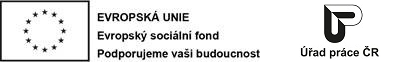 Jednotková cena poradenské činnosti (na účastníka):neboV…………………………………. dne……………………..										podpis oprávněné osobyPoznámka: Vyplňte pro každou poradenskou činnost samostatně. KALKULACE NÁKLADů PORADENSKÉ ČINNOSTIKALKULACE NÁKLADů PORADENSKÉ ČINNOSTIKALKULACE NÁKLADů PORADENSKÉ ČINNOSTIKALKULACE NÁKLADů PORADENSKÉ ČINNOSTIKALKULACE NÁKLADů PORADENSKÉ ČINNOSTIKALKULACE NÁKLADů PORADENSKÉ ČINNOSTIKALKULACE NÁKLADů PORADENSKÉ ČINNOSTIKALKULACE NÁKLADů PORADENSKÉ ČINNOSTIKALKULACE NÁKLADů PORADENSKÉ ČINNOSTIKALKULACE NÁKLADů PORADENSKÉ ČINNOSTINázev a sídlo odborného zařízení:Název a sídlo odborného zařízení:Název a sídlo odborného zařízení:Název a sídlo odborného zařízení:Název a sídlo odborného zařízení:Název a sídlo odborného zařízení:Formy poradenství:Formy poradenství:Formy poradenství:Formy poradenství:Formy poradenství:Formy poradenství:Délka trvání poradenské činnosti :Délka trvání poradenské činnosti :Délka trvání poradenské činnosti :Délka trvání poradenské činnosti :Délka trvání poradenské činnosti :Délka trvání poradenské činnosti :Od:                                             Do:Od:                                             Do:Od:                                             Do:Od:                                             Do:Maximální počet hodin poradenské činnosti na 1 účastníka:Maximální počet hodin poradenské činnosti na 1 účastníka:Maximální počet hodin poradenské činnosti na 1 účastníka:Maximální počet hodin poradenské činnosti na 1 účastníka:Maximální počet hodin poradenské činnosti na 1 účastníka:Maximální počet hodin poradenské činnosti na 1 účastníka:Maximální počet hodin poradenské činnosti na 1 účastníka:Maximální počet hodin poradenské činnosti na 1 účastníka:Maximální počet hodin poradenské činnosti na 1 účastníka:Maximální počet hodin poradenské činnosti na 1 účastníka:Č.ř.PoložkaPoložkaPoložkaPoložkaPoložkaPoložkaPoložkaKčPoznámka  1.Přímý materiál celkem (součet řádků 1a až 1b)Přímý materiál celkem (součet řádků 1a až 1b)Přímý materiál celkem (součet řádků 1a až 1b)Přímý materiál celkem (součet řádků 1a až 1b)Přímý materiál celkem (součet řádků 1a až 1b)Přímý materiál celkem (součet řádků 1a až 1b)Přímý materiál celkem (součet řádků 1a až 1b)1apotřebná výbava účastníků poradenské činnosti (max. do 2000 Kč na jednoho účastníka)potřebná výbava účastníků poradenské činnosti (max. do 2000 Kč na jednoho účastníka)potřebná výbava účastníků poradenské činnosti (max. do 2000 Kč na jednoho účastníka)potřebná výbava účastníků poradenské činnosti (max. do 2000 Kč na jednoho účastníka)potřebná výbava účastníků poradenské činnosti (max. do 2000 Kč na jednoho účastníka)potřebná výbava účastníků poradenské činnosti (max. do 2000 Kč na jednoho účastníka)potřebná výbava účastníků poradenské činnosti (max. do 2000 Kč na jednoho účastníka)1bpoužitý výukový a výcvikový materiálpoužitý výukový a výcvikový materiálpoužitý výukový a výcvikový materiálpoužitý výukový a výcvikový materiálpoužitý výukový a výcvikový materiálpoužitý výukový a výcvikový materiálpoužitý výukový a výcvikový materiál  2.Přímé mzdy a odměny zaměstnanců celkem (součet řádků 2a až 2d)Přímé mzdy a odměny zaměstnanců celkem (součet řádků 2a až 2d)Přímé mzdy a odměny zaměstnanců celkem (součet řádků 2a až 2d)Přímé mzdy a odměny zaměstnanců celkem (součet řádků 2a až 2d)Přímé mzdy a odměny zaměstnanců celkem (součet řádků 2a až 2d)Přímé mzdy a odměny zaměstnanců celkem (součet řádků 2a až 2d)Přímé mzdy a odměny zaměstnanců celkem (součet řádků 2a až 2d)  2aorganizační pracovníci (v pracovním poměru, na dohodu o pracovní činnosti)organizační pracovníci (v pracovním poměru, na dohodu o pracovní činnosti)organizační pracovníci (v pracovním poměru, na dohodu o pracovní činnosti)organizační pracovníci (v pracovním poměru, na dohodu o pracovní činnosti)organizační pracovníci (v pracovním poměru, na dohodu o pracovní činnosti)organizační pracovníci (v pracovním poměru, na dohodu o pracovní činnosti)organizační pracovníci (v pracovním poměru, na dohodu o pracovní činnosti)  2bodborní pracovníci - lektoři, instruktoři, psychologové, poradci apod.(v pracovním poměru, na dohodu o pracovní činnosti)odborní pracovníci - lektoři, instruktoři, psychologové, poradci apod.(v pracovním poměru, na dohodu o pracovní činnosti)odborní pracovníci - lektoři, instruktoři, psychologové, poradci apod.(v pracovním poměru, na dohodu o pracovní činnosti)odborní pracovníci - lektoři, instruktoři, psychologové, poradci apod.(v pracovním poměru, na dohodu o pracovní činnosti)odborní pracovníci - lektoři, instruktoři, psychologové, poradci apod.(v pracovním poměru, na dohodu o pracovní činnosti)odborní pracovníci - lektoři, instruktoři, psychologové, poradci apod.(v pracovním poměru, na dohodu o pracovní činnosti)odborní pracovníci - lektoři, instruktoři, psychologové, poradci apod.(v pracovním poměru, na dohodu o pracovní činnosti)  2corganizační pracovníci (na dohodu o provedení práce)organizační pracovníci (na dohodu o provedení práce)organizační pracovníci (na dohodu o provedení práce)organizační pracovníci (na dohodu o provedení práce)organizační pracovníci (na dohodu o provedení práce)organizační pracovníci (na dohodu o provedení práce)organizační pracovníci (na dohodu o provedení práce)  2dodborní pracovníci - lektoři, instruktoři, psychologové, poradci apod.    (na dohodu o provedení práce)odborní pracovníci - lektoři, instruktoři, psychologové, poradci apod.    (na dohodu o provedení práce)odborní pracovníci - lektoři, instruktoři, psychologové, poradci apod.    (na dohodu o provedení práce)odborní pracovníci - lektoři, instruktoři, psychologové, poradci apod.    (na dohodu o provedení práce)odborní pracovníci - lektoři, instruktoři, psychologové, poradci apod.    (na dohodu o provedení práce)odborní pracovníci - lektoři, instruktoři, psychologové, poradci apod.    (na dohodu o provedení práce)odborní pracovníci - lektoři, instruktoři, psychologové, poradci apod.    (na dohodu o provedení práce)  3.Ostatní přímé náklady celkem (součet řádků 3a až 3i)Ostatní přímé náklady celkem (součet řádků 3a až 3i)Ostatní přímé náklady celkem (součet řádků 3a až 3i)Ostatní přímé náklady celkem (součet řádků 3a až 3i)Ostatní přímé náklady celkem (součet řádků 3a až 3i)Ostatní přímé náklady celkem (součet řádků 3a až 3i)Ostatní přímé náklady celkem (součet řádků 3a až 3i)  3aodvod pojistného na zdravotní pojištění a na sociální zabezpečení                         odvod pojistného na zdravotní pojištění a na sociální zabezpečení                         odvod pojistného na zdravotní pojištění a na sociální zabezpečení                         odvod pojistného na zdravotní pojištění a na sociální zabezpečení                         odvod pojistného na zdravotní pojištění a na sociální zabezpečení                         odvod pojistného na zdravotní pojištění a na sociální zabezpečení                         odvod pojistného na zdravotní pojištění a na sociální zabezpečení                           3a% ze součtu řádků 2a+2b% ze součtu řádků 2a+2b% ze součtu řádků 2a+2b% ze součtu řádků 2a+2b% ze součtu řádků 2a+2b  3borganizační činnost vlastníka odborného zařízení, jde-li o fyzickou osobuorganizační činnost vlastníka odborného zařízení, jde-li o fyzickou osobuorganizační činnost vlastníka odborného zařízení, jde-li o fyzickou osobuorganizační činnost vlastníka odborného zařízení, jde-li o fyzickou osobuorganizační činnost vlastníka odborného zařízení, jde-li o fyzickou osobuorganizační činnost vlastníka odborného zařízení, jde-li o fyzickou osobuorganizační činnost vlastníka odborného zařízení, jde-li o fyzickou osobu  3codborná činnost vlastníka odborného zařízení, jde-li o fyzickou osobu  odborná činnost vlastníka odborného zařízení, jde-li o fyzickou osobu  odborná činnost vlastníka odborného zařízení, jde-li o fyzickou osobu  odborná činnost vlastníka odborného zařízení, jde-li o fyzickou osobu  odborná činnost vlastníka odborného zařízení, jde-li o fyzickou osobu  odborná činnost vlastníka odborného zařízení, jde-li o fyzickou osobu  odborná činnost vlastníka odborného zařízení, jde-li o fyzickou osobu    3dodvod pojistného na zdravotní pojištění a sociální zabezpečení vlastníka odborného zařízení, jde-li o fyzickou osobu  odvod pojistného na zdravotní pojištění a sociální zabezpečení vlastníka odborného zařízení, jde-li o fyzickou osobu  odvod pojistného na zdravotní pojištění a sociální zabezpečení vlastníka odborného zařízení, jde-li o fyzickou osobu  odvod pojistného na zdravotní pojištění a sociální zabezpečení vlastníka odborného zařízení, jde-li o fyzickou osobu  odvod pojistného na zdravotní pojištění a sociální zabezpečení vlastníka odborného zařízení, jde-li o fyzickou osobu  odvod pojistného na zdravotní pojištění a sociální zabezpečení vlastníka odborného zařízení, jde-li o fyzickou osobu  odvod pojistného na zdravotní pojištění a sociální zabezpečení vlastníka odborného zařízení, jde-li o fyzickou osobu    3d% ze součtu řádků 3b+3c% ze součtu řádků 3b+3c% ze součtu řádků 3b+3c% ze součtu řádků 3b+3c% ze součtu řádků 3b+3c  3ecestovné osob podílejících se na poradenské činnosti cestovné osob podílejících se na poradenské činnosti cestovné osob podílejících se na poradenské činnosti cestovné osob podílejících se na poradenské činnosti cestovné osob podílejících se na poradenské činnosti cestovné osob podílejících se na poradenské činnosti cestovné osob podílejících se na poradenské činnosti fnájmy a půjčovné (např.prostory, vyučovací technika)nájmy a půjčovné (např.prostory, vyučovací technika)nájmy a půjčovné (např.prostory, vyučovací technika)nájmy a půjčovné (např.prostory, vyučovací technika)nájmy a půjčovné (např.prostory, vyučovací technika)nájmy a půjčovné (např.prostory, vyučovací technika)nájmy a půjčovné (např.prostory, vyučovací technika)3gsubdodávky odborných činností (např. činnost lektorů, psychologů apod. )subdodávky odborných činností (např. činnost lektorů, psychologů apod. )subdodávky odborných činností (např. činnost lektorů, psychologů apod. )subdodávky odborných činností (např. činnost lektorů, psychologů apod. )subdodávky odborných činností (např. činnost lektorů, psychologů apod. )subdodávky odborných činností (např. činnost lektorů, psychologů apod. )subdodávky odborných činností (např. činnost lektorů, psychologů apod. )  3hpojištění odpovědnosti za škodu na zdraví účastníků poradenstvípojištění odpovědnosti za škodu na zdraví účastníků poradenstvípojištění odpovědnosti za škodu na zdraví účastníků poradenstvípojištění odpovědnosti za škodu na zdraví účastníků poradenstvípojištění odpovědnosti za škodu na zdraví účastníků poradenstvípojištění odpovědnosti za škodu na zdraví účastníků poradenstvípojištění odpovědnosti za škodu na zdraví účastníků poradenství  3ijiné ostatní přímé nákladyjiné ostatní přímé nákladyjiné ostatní přímé nákladyjiné ostatní přímé nákladyjiné ostatní přímé nákladyjiné ostatní přímé nákladyjiné ostatní přímé náklady  4.Režijní náklady vynaložené při provádění poradenských činnostíRežijní náklady vynaložené při provádění poradenských činnostíRežijní náklady vynaložené při provádění poradenských činnostíRežijní náklady vynaložené při provádění poradenských činnostíRežijní náklady vynaložené při provádění poradenských činnostíRežijní náklady vynaložené při provádění poradenských činnostíRežijní náklady vynaložené při provádění poradenských činností  5.Náklady na dílčí části poradenství, které pro odborné zařízení zajišťuje jiné odborné zařízeníNáklady na dílčí části poradenství, které pro odborné zařízení zajišťuje jiné odborné zařízeníNáklady na dílčí části poradenství, které pro odborné zařízení zajišťuje jiné odborné zařízeníNáklady na dílčí části poradenství, které pro odborné zařízení zajišťuje jiné odborné zařízeníNáklady na dílčí části poradenství, které pro odborné zařízení zajišťuje jiné odborné zařízeníNáklady na dílčí části poradenství, které pro odborné zařízení zajišťuje jiné odborné zařízeníNáklady na dílčí části poradenství, které pro odborné zařízení zajišťuje jiné odborné zařízení  6.Náklady pro výpočet zisku (součet řádků 1 až 4)Náklady pro výpočet zisku (součet řádků 1 až 4)Náklady pro výpočet zisku (součet řádků 1 až 4)Náklady pro výpočet zisku (součet řádků 1 až 4)Náklady pro výpočet zisku (součet řádků 1 až 4)Náklady pro výpočet zisku (součet řádků 1 až 4)Náklady pro výpočet zisku (součet řádků 1 až 4)  7.Zisk % z částky v řádku 6   (max.15 % ) % z částky v řádku 6   (max.15 % ) % z částky v řádku 6   (max.15 % ) % z částky v řádku 6   (max.15 % )   8.CENA bez DPH (součet řádků 5 až 7)CENA bez DPH (součet řádků 5 až 7)CENA bez DPH (součet řádků 5 až 7)CENA bez DPH (součet řádků 5 až 7)CENA bez DPH (součet řádků 5 až 7)CENA bez DPH (součet řádků 5 až 7)CENA bez DPH (součet řádků 5 až 7)  9.CENA bez DPH po slevěCENA bez DPH po slevěCENA bez DPH po slevěCENA bez DPH po slevě% z částky v řádku 810. CENA včetně DPH CENA včetně DPH CENA včetně DPH CENA včetně DPH(% DPH)11.Počet účastníků poradenské činnosti12.Náklady na jednoho účastníka poradenské činnostiKč/ na jednoho účastníkaJednotková cena poradenské činnosti (na hodinu):Jednotková cena poradenské činnosti (na hodinu):Jednotková cena poradenské činnosti (na hodinu):Jednotková cena poradenské činnosti (na hodinu):13.Počet hodin poradenské činnosti na jednoho účastníkahodin/ na jednoho účastníka14.Náklady na jednu hodinu poradenské činnostiKč/ na jednu hodinu